L’association Chemins d’enfance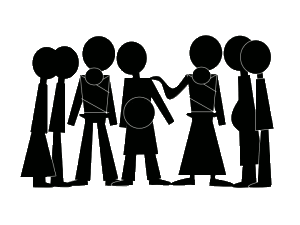 vous invite
***************Si vous souhaitez échanger avec d’autres parents au sujet de vos enfants, venir poser vos questions, partager vos idées,  vous pouvez vous joindre au :Café des parentsSur le thème : Les moments d’agressivité chez l’enfantDébat animé par :Laurence Morel & Stéphanie Pourvu, psychologues.Jeudi 28 MAI, de 20h à 21h30Dans les locaux des « Petits Pas » 126 place Saint Jean, (sous le porche, puis à droite)à Verneuil-sur-Avre ;  Participation libre. Pour toute question, vous pouvez nous joindre au 06.82.76.07.04ou par mail : cheminsdenfance@gmail.comou visiter notre site : cheminsenfance-france.frAvec le soutien des REAAP de l’Eure. 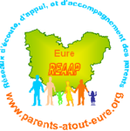 